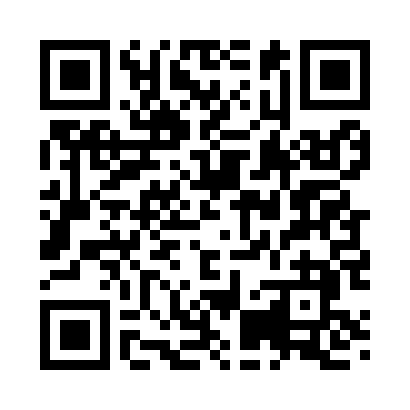 Prayer times for Maxwells Mill, Missouri, USAMon 1 Jul 2024 - Wed 31 Jul 2024High Latitude Method: Angle Based RulePrayer Calculation Method: Islamic Society of North AmericaAsar Calculation Method: ShafiPrayer times provided by https://www.salahtimes.comDateDayFajrSunriseDhuhrAsrMaghribIsha1Mon4:155:461:085:018:3010:012Tue4:165:471:085:028:2910:003Wed4:165:471:085:028:2910:004Thu4:175:481:085:028:2910:005Fri4:185:481:095:028:299:596Sat4:195:491:095:028:299:597Sun4:195:491:095:028:289:588Mon4:205:501:095:028:289:589Tue4:215:511:095:028:289:5710Wed4:225:511:095:028:279:5711Thu4:235:521:105:028:279:5612Fri4:245:531:105:028:269:5513Sat4:255:531:105:038:269:5514Sun4:265:541:105:038:259:5415Mon4:265:551:105:038:259:5316Tue4:275:551:105:038:249:5217Wed4:285:561:105:028:249:5118Thu4:295:571:105:028:239:5019Fri4:315:581:105:028:239:4920Sat4:325:581:105:028:229:4921Sun4:335:591:105:028:219:4822Mon4:346:001:105:028:209:4723Tue4:356:011:105:028:209:4524Wed4:366:021:105:028:199:4425Thu4:376:021:105:028:189:4326Fri4:386:031:105:028:179:4227Sat4:396:041:105:018:169:4128Sun4:406:051:105:018:169:4029Mon4:426:061:105:018:159:3930Tue4:436:061:105:018:149:3731Wed4:446:071:105:008:139:36